FORMULIR PERMINTAAN INFORMASI PUBLIKNo. Pendaftaran:             /PPID/RSDS/2021Yogyakarta,  Pemohon Informasi,(                                                               )TANDA BUKTIPENERIMAAN PERMINTAAN INFORMASI PUBLIKNo. Pendaftaran:             /PPID/RSDS/2021Yogyakarta,  Yang Menerima,(                                                               )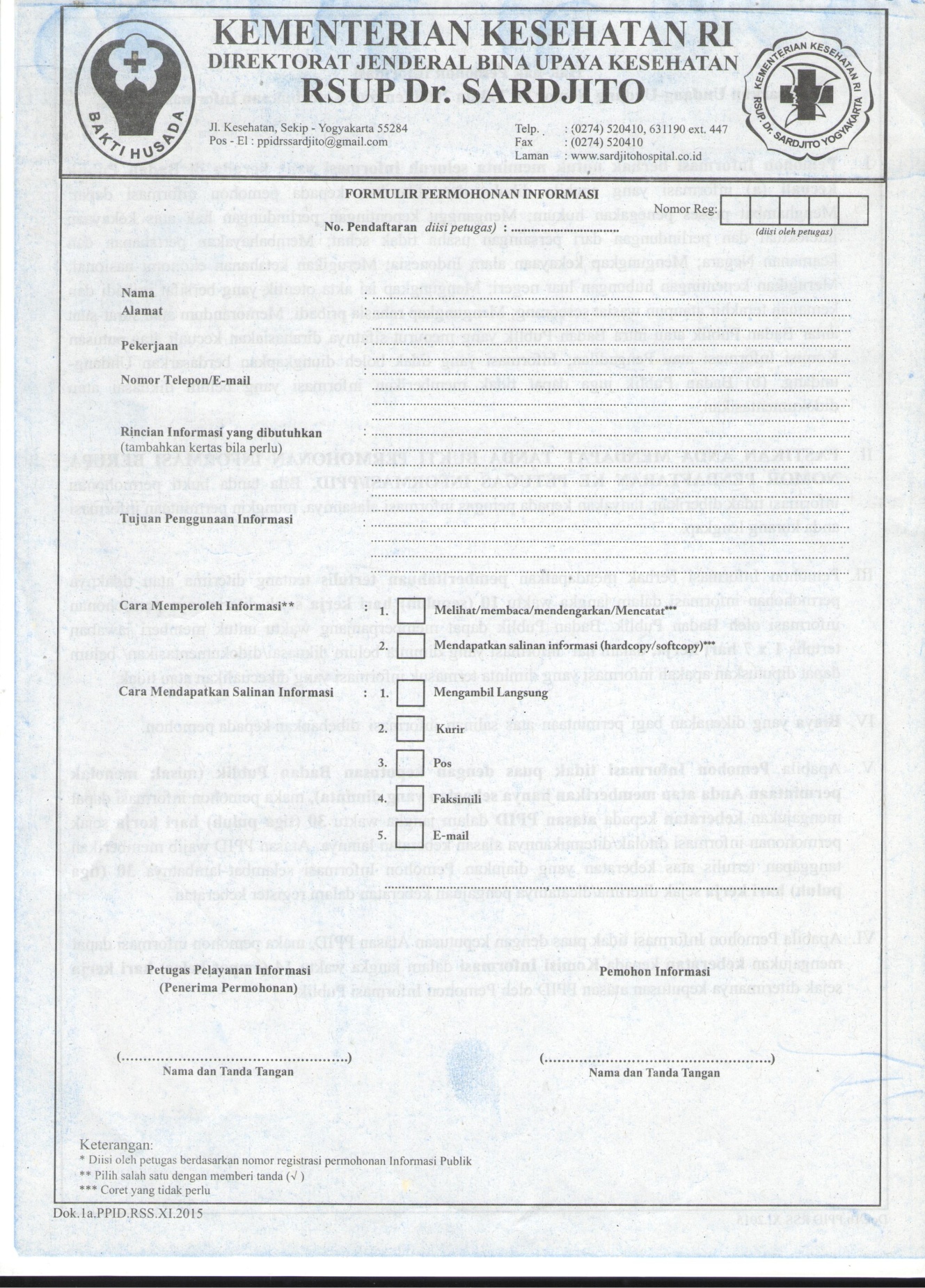 Nama Pemohon Informasi:Nomor KTP:Alamat Pemohon Informasi:Nomor telepon:E-mail:Informasi Yang dibutuhkan:Alasan permintaan:Telah terima dari:Permohonan Informasi Publik:MengenaiAtas nama:Alamat :